History IB summer work:We will be starting Year 12 by looking at Authoritarian States. As part of this you will study, Hitler in Germany, Castro in Cuba and Mao in China. The first dictator we are going to examine will be Fidel Castro. Therefore, in preparation for this complete the following activities: Read the R Platt ‘Fidel Castro’ handout to give you an overview of Castro’s rise to power. As a minimum you should read pages 1 – 22, but feel free to read the rest of the handout to provide you with greater contextual knowledge about Cuba ahead of your studies in September.Create a flow map using pages 6-8 to record key details about ‘Old Cuba’. Do this in no more than 6 boxes.In the frame of reference around the outside of your flow-map, now FIP the 3 things which Cuban people would have disliked most about ‘Old Cuba’ in your opinion and explain the reasoning behind your decisions.Bring this to your first IB SL History lesson as we will use it as the basis of our discussion to ensure you know the context of Cuba as a country before examining the rise of Fidel Castro.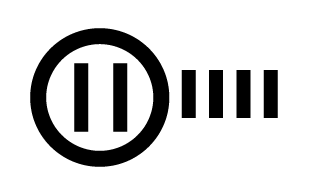 Frame of Reference: 	        FIP 3 things which Cuban people would have disliked most about ‘Old Cuba’. Explain your decisions.